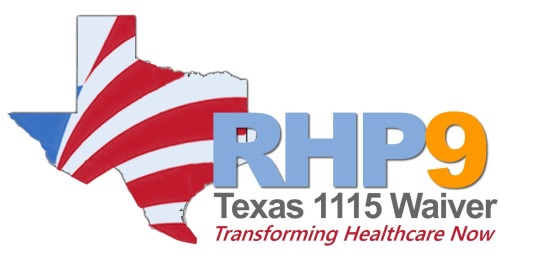 RHP 9 “Working Template” for Assessing Readiness and Completing a Program EvaluationStep 1. For each question below, determine the relevance. How important is this to your project and stakeholders?Step 2. Answer the most relevant questions to the best of your ability. If you cannot answer the questions or need assistance/data, identify who or what is needed to answer the question.Evaluation Question/ComponentRank the relevance of the question (H, M, L)Initial ResponseWhat else is needed to answer this question/component?Example: What color is the sky?High  Moderate  LowThe sky is blue.Verify by looking out the window or asking Siri.Describe:The intervention (services delivered)How it was implemented The context, culture and/or environmentThe most critical resources required for your program’s successHigh  Moderate  LowDescribe how this intervention fits into or has changed the “system of care.”High  Moderate  LowDescribe any Evidence- Based Models used to develop or implement your program.-And/or-Provide examples from the industry/literature where the strategies you are implementing have been successful.High  Moderate  LowDescribe the need for the program in your organization, community, or service area.High  Moderate  LowDescribe the characteristics of the target population. Specify the eligibility criteria, if applicable.High  Moderate  LowDescribe any challenges your program has had meeting its MLIU target.How did you address these challenges?Do you anticipate any challenges reporting Medicaid IDs to HHSC for Waiver 2.0? High  Moderate  LowDescribe the goals of the program following the logic model framework: ActivitiesShort term outcomesIntermediate outcomesLong-term outcomesDescribe the results you have achieved so far.High  Moderate  LowTo what extent can your reported outcomes / results be attributed to the intervention?What else might have influenced these results?High  Moderate  LowHow aligned are your Cat 3 measures with your outcome goals and target population? If you are able to select a new Cat 3 outcome, what would be the best measure?High  Moderate  LowDescribe how continuous quality improvement (CQI) shaped intervention activities.High  Moderate  LowDescribe challenges and  barriers to impacting goals and outcomes.High  Moderate  LowCompare and contrast characteristics and outcomes of yourTarget population (individuals eligible to receive the intervention)  and theIntervention population (individuals that actually did receive the intervention).High  Moderate  LowDescribe key partnerships that were explored during this initial five years of the waiver and how they contributed to program impact.  What are your next steps for developing critical partnerships?High  Moderate  LowHow is cost effectiveness currently being evaluated or explored in the context of continuing this intervention?High  Moderate  LowDescribe how intervention spread is being considered and/or implemented.High  Moderate  LowDescribe current and future improvements in data infrastructure and capacity.High  Moderate  LowDescribe new or additional goals you hope to achieve with this program.High  Moderate  LowIf another provider implemented this program, what is the likelihood they would obtain similar results?In which environments are the intervention and implementation most feasible? What has been key to your program’s success or failure?High  Moderate  LowDescribe how evaluation findings will be disseminated within and beyond your organization.High  Moderate  Low